مسائل تُعرض على مؤتمر الأطراف لكي يتخذ إجراءً بشأنها في اجتماعه الأول: برنامج عمل الأمانة وميزانيتها للفترة ٢٠١٨-2019تقرير مرحلي عن عمل الأمانة المؤقتة في الفترة منذ الدورة السابعة للجنة التفاوض الحكومية الدولية المعنية بإعداد صك عالمي ملزم قانوناً بشأن الزئبقمذكرة من الأمانةأولاً -	مقدمةفي الفقرة 11 من القرار المتعلق بالترتيبات في الفترة المؤقتة قبل بدء نفاذ الاتفاقية (UNEP(DTIE)/Hg/CONF/4، المرفق الأول)، طلب مؤتمر المفوضين المعني باتفاقية ميناماتا بشأن الزئبق إلى المدير التنفيذي لبرنامج الأمم المتحدة للبيئة توفير خدمات الأمانة المؤقتة لدعم لجنة التفاوض الحكومية الدولية المعنية بإعداد صك عالمي ملزم قانوناً بشأن الزئبق ودعم أنشطتها إلى حين انعقاد الاجتماع الأول لمؤتمر الأطراف. وفي الفقرة 12 من ذلك القرار، طلب المؤتمر إلى الأمانة المؤقتة التعاون والتنسيق، حسب الاقتضاء، مع الجهات الفاعلة الأخرى ذات الصلة، بما فيها أمانة اتفاقية بازل بشأن التحكم في نقل النفايات الخطرة والتخلص منها عبر الحدود، واتفاقية روتردام المتعلقة بتطبيق إجراء الموافقة المسبقة عن علم على مواد كيميائية ومبيدات آفات معينة خطرة متداولة في التجارة الدولية، واتفاقية استكهولم بشأن الملوثات العضوية الثابتة من أجل الاستفادة الكاملة من الخبرات والدراية ذات الصلة. وفي الفقرة 13 من القرار، طلب المؤتمر إلى المدير التنفيذي تيسير الأنشطة على المستويين الإقليمي والقطري لدعم التنفيذ في الفترة المؤقتة بطريقة تتسم بالفعالية والكفاءة.وقُـــدم موجـــز للأنشطــــة التي اضطلعـــت بهــــا الأمانــــة المؤقتـــة استجابــــة لهــــذه الطلبـــــات (UNEP(DTIE)/Hg/INC.7/21) إلى لجنة التفاوض الحكومية الدولية في دورتها السابعة التي عقدت في الفترة من 10 إلى 15 آذار/مارس 2016 في البحر الميت، الأردن. ويوجز هذا التقرير الأنشطة الرئيسية التي اضطلعت بها الأمانة المؤقتة منذ انعقاد الدورة السابعة للجنة ويتناول على حد سواء عملها في التحضير للاجتماع الأول لمؤتمر الأطراف، بما في ذلك أعمال الفترات الفاصلة بين الدورات التي طلبتها اللجنة في دورتها السابعة،  وعملها لدعم التصديق والتنفيذ المبكر لاتفاقية ميناماتا بشأن الزئبق.ثانياً -	الدعم للأعمال التحضيرية للاجتماع الأول لمؤتمر الأطراف، بما في ذلك أعمال الفترات الفاصلة بين الدورات التي طلبتها لجنة التفاوض الحكومية الدوليةألف -	الاجتماع الأول لمؤتمر الأطراف في اتفاقية ميناماتا بشأن الزئبقتعمل الأمانة على تنظيم الاجتماع الأول لمؤتمر الأطراف في اتفاقية ميناماتا. وتشمل هذه العملية تحرير خطابات الدعوة وإرسالها، وإنشاء بوابة للتسجيل المسبق عن طريق الإنترنت، ووضع نماذج لوثائق التفويض التي يتعين أن تقدمها الأطراف، واستعراض الطلبات المتعلقة بقبول المراقبين وتنظيم المسائل اللوجستية فيما يتعلق بمكان انعقاد الاجتماع. وتشمل الأنشطة الأخرى وضع ترتيبات خدمات المؤتمرات، وتنظيم سفر المشاركين الممولين، ودعم أنشطة مكتب لجنة التفاوض الحكومية الدولية، وإعداد وثائق الاجتماع لكي ينظر فيها مؤتمر الأطراف أثناء الاجتماع.وجرى الاضطلاع بالأنشطة اللوجستية بدعم من موظفي فرع المواد الكيميائية والصحة التابع لشعبة الاقتصاد في برنامج الأمم المتحدة للبيئة. وقدمت أمانة اتفاقيات بازل وروتردام واستكهولم مساهمات بشأن الوثائق ذات الصلة. وسيقدم فرع المواد الكيميائية والصحة وكذلك أمانة اتفاقيات بازل وروتردام واستكهولم الدعم للأمانة المؤقتة من أجل إدارة الاجتماع.وقامت الأمانة المؤقتة بدور الريادة في إعداد المواد التقنية، ولا سيما وثائق الاجتماع. وعلى نحو ما طلبته لجنة التفاوض الحكومية الدولية في دورتها السابعة، أعدت الوثائق بالتعاون مع أصحاب المصلحة المعنيين، ولا سيما الحكومات الوطنية، بما في ذلك الأطراف في اتفاقية بازل، وبرامج وشراكات الرصد الإقليمية ودون الإقليمية، ومنظمة الصحة العالمية، والممثلين الإقليميين، والمؤسسات الإقليمية والوطنية، والأوساط الأكاديمية، وأوساط الصناعة والمجتمع المدني وشراكة الزئبق العالمية التابعة لبرنامج الأمم المتحدة للبيئة والجهات الأخرى، حسب الاقتضاء. وخلال الدورة السابعة للجنة التفاوض الحكومية الدولية، طُلب إلى الأمانة أن تلتمس مساهمات من الحكومات وطائفة من الجهات المهتمة الأخرى بشأن عدد من المسائل التي يتعين النظر فيها في الاجتماع الأول لمؤتمر الأطراف. ويمكن الاطلاع على التعليقات التي وردت على الموقع الشبكي لاتفاقية بازل. وقدم عدد من الخبراء مساهمات لمشروع التوجيهات بشأن التخزين المؤقت السليم بيئياً للزئبق ومركبات الزئبق بخلاف نفايات الزئبق. وطُرحت مشاريع الوثائق التوجيهية بشأن التخزين المؤقت السليم بيئياً، وبشأن وضع خطة عمل وطنية للتقليل من استخدام الزئبق، والتخلص منه حيثما أمكن، في مجال تعدين الذهب الحرفي والضيق النطاق، وذلك التماساً لتعليقات الجمهور عليها. وبالإضافة إلى ذلك، يجري الاضطلاع بعملية غير رسمية لتحديد عتبات نفايات الزئبق وذلك بقيادة الحكومة اليابانية.وكان هناك عدد من وثائق الاجتماع الأول لمؤتمر الأطراف لم تتطلب عملاً فنياً لأنها تقدم ببساطة نصاً اعتمدته أو وافقت عليه لجنة التفاوض الحكومية الدولية على أساس مؤقت. غير أن الأمانة المؤقتة عدلت هذه الوثائق في بعض الحالات بناء على طلب اللجنة، وذلك على النحو المبين في تقرير اللجنة عن دورتها السابعة (UNEP(DTIE)/Hg/INC.7/22/Rev.1).وأخذ المدير التنفيذي في الاعتبار تجربة ومساهمة أمانة اتفاقيات بازل وروتردام واستكهولم في التقرير الذي أعده عن المقترحات المتعلقة بكيفية أدائه لمهام الأمانة الدائمة للاتفاقية (UNEP/MC/COP.1/14)، وكذلك في عرض وهيكل برنامج العمل والميزانية للأمانة (UNEP/MC/COP.1/21 وAdd.1).وقدمت شراكة الزئبق العالمية مساهمات بشأن إعداد وثيقة توجيهية تتناول تعدين الذهب الحرفي والضيق النطاق، وبخاصة عند أخذها في الاعتبار للتعليقات التي وردت خلال الفترة الفاصلة بين الدورتين. والتُمست أيضاً مساهمات من منظمة الصحة العالمية، لا سيما فيما يتصل بمشروع التوجيهات بشأن الجوانب المتعلقة بالصحة العامة في إعداد خطط العمل الوطنية. وعملت الأمانة المؤقتة بشكل وثيق مع أمانة مرفق البيئة العالمية في وضع الصيغة النهائية للوثائق ذات الصلة بمشروع مذكرة التفاهم بين مؤتمر الأطراف في اتفاقية ميناماتا ومجلس مرفق البيئة العالمية، وكذلك مشروع توجيهات المرفق.وبالإضافة إلى المساهمات في إعداد وثائق الاجتماعات التي قدمتها كل منظمة من المنظمات المشاركة في عمل الأمانة المؤقتة وبوجه خاص في مجال دعم التصديق والتنفيذ على نحو مبكر، دعيت كل منظمة منها إلى تقديم المعلومات عن الأنشطة التي قامت بها دعماً للاتفاقية من أجل الاجتماع الأول لمؤتمر الأطراف. وبناء على ذلك، سيتاح لاطلاع الاجتماع الأول لمؤتمر الأطراف تقرير مرحلي عن الأنشطة المضطلع بها في إطار برنامج الأمم المتحدة للبيئة وشراكة الزئبق العالمية (UNEP/MC/COP.1/INF/2)، وتقرير عن أنشطة مرفق البيئة العالمية (UNEP/MC/COP.1/INF/3)، وتقرير عن أنشطة البرنامج الخاص لدعم التعزيز المؤسسي على المستوى الوطني من أجل تنفيذ اتفاقيات بازل وروتردام واستكهولم واتفاقية ميناماتا والنهج الاستراتيجي للإدارة الدولية للمواد الكيميائية (UNEP/MC/COP.1/INF/4) وتقرير عن الأنشطة التي تضطلع بها جميع المنظمات الشريكة الأخرى (UNEP/MC/COP.1/INF/5).باء -	الاجتماع الأول لمؤتمر الأطراف في اتفاقية ميناماتا بشأن الزئبقمنذ انعقاد الدورة السابعة للجنة التفاوض الحكومية الدولية، عقدت ثلاثة اجتماعات لمكتب اللجنة في الفترة من 24 إلى 25 آب/أغسطس ٢٠١٦ في ليفينغستون بزامبيا، وفي 12 كانون الثاني/يناير ٢٠١٧ في هايكو بمقاطعة هاينان في الصين، وفي يومي ٣ و٤ تموز/يوليه ٢٠١٧ في بانكوك. ومُثلت حكومة سويسرا، التي ستستضيف الاجتماع الأول لمؤتمر الأطراف في جنيف، كمراقب في هذه الاجتماعات. وتهدف هذه الاجتماعات إلى جملة أمور منها استعراض نتائج الدورة السابعة للجنة، وكفالة التخطيط المناسب للاجتماع الأول لمؤتمر الأطراف، بما في ذلك على وجه الخصوص الجزء الرفيع المستوى منه، والنظر في المسائل التي ينبغي معالجتها، ومناقشة المسائل الاستراتيجية والسياساتية ووضع الخطط اللوجستية للاجتماع الأول لمؤتمر الأطراف. ويمكن الاطلاع على تقارير اجتماعات المكتب على الموقع الشبكي للاتفاقية(). وتناولت هذه الاجتماعات، بوجه خاص، التعاون بين أمانة مرفق البيئة العالمية وأمانة اتفاقيات بازل وروتردام واستكهولم عن طريق الإحاطات التي قدمتها الأمانتان.ودعمت الأمانة المؤقتة تنظيم الاجتماعات عن طريق عمليات التحضير اللوجستية، وتوفير المعلومات الضرورية قبل انعقاد الاجتماعات وأثناء انعقادها.جيم -	الاجتماعات الإقليمية التي تعقد استعداداً للاجتماع الأول لمؤتمر الأطراف11 -	في سياق الاستعداد للاجتماع الأول لمؤتمر الأطراف في اتفاقية ميناماتا، تتولى الأمانة المؤقتة أيضاً تنظيم سلسلة من المشاورات الإقليمية للمنطقة الأفريقية ومناطق آسيا والمحيط الهادئ، وأوروبا الوسطى والشرقية وآسيا الوسطى، وأمريكا اللاتينية ومنطقة البحر الكاريبي. ودعى عدد من الحكومات إلى عقد هذه المشاورات لمساعدة المناطق في التحضير للاجتماع الأول لمؤتمر الأطراف، مع توجيه اهتمام خاص إلى التأكد من المشاركة الكاملة لجميع المناطق. ويجري عقد هذه الاجتماعات على النحو التالي:(أ)	بالنسبة لآسيا والمحيط الهادئ، في الفترة من 5 إلى 7 تموز/يوليه 2017 في بانكوك؛(ب)	بالنسبة لأفريقيا، من ١١ إلى ١٣ تموز/يوليه، في جوهانسبرغ، جنوب أفريقيا؛(ج)	بالنسبة لأوروبا الوسطى والشرقية وآسيا الوسطى، يومي 12 و13 تموز/يوليه 2017، في برُنو، تشيكيا؛(د)	وبالنسبة لأمريكا اللاتينية والبحر الكاريبي في الفترة من 25 إلى 28 تموز/يوليه 2017 في بوينس آيرس.12 -	والهدف العام لهذه المشاورات هو المساهمة في نجاح الاجتماع الأول لمؤتمر الأطراف بإتاحة الفرصة للأطراف والبلدان في المناطق للتشاور فيما بينها قبل انعقاد الاجتماع، وللنظر في وثائق الاجتماعات، ومناقشة المسائل الموضوعية الواردة في جدول الأعمال، وتحديد الأولويات والتحديات الإقليمية، وتيسير التحضير للمواقف الإقليمية. وستتيح الاجتماعات للمناطق أيضاً فرصة النظر في عضوية مكتب مؤتمر الأطراف، فضلاً عن عضوية لجنة التنفيذ والامتثال بموجب الاتفاقية. وستتضمن الاجتماعات الإقليمية عرضاً تقدمه الأمانة المؤقتة لوثائق الاجتماع الأول، تليه مناقشات فيما بين الحكومات، مع احتمال إعداد مواقف بشأن المسائل التي ينبغي تناولها في الاجتماع. وقد أُعد برنامج العمل المؤقت لكل من المشاورات الإقليمية بالتعاون مع أعضاء مكتب لجنة التفاوض الحكومية الدولية من المنطقة المعنية.13 -	وتنظم الأمانة المؤقتة المشاورات الإقليمية بالتعاون مع المراكز الإقليمية لاتفاقيتي بازل واستكهولم للمنطقة الأفريقية، ومنطقة أوروبا الوسطى والشرقية وآسيا الوسطى ومنطقة أمريكا اللاتينية والبحر الكاريبي، ومع مكتب آسيا لبرنامج الأمم المتحدة للبيئة لمنطقة آسيا والمحيط الهادئ، وبالتعاون والتنسيق الوثيق مع أمانة اتفاقيات بازل وروتردام واستكهولم. وتُمول الاجتماعات عن طريق المساهمات الطوعية التي تقدمها حكومة سويسرا والمفوضية الأوروبية بوصفهما المساهمين الرئيسيين.ثالثاً -	دعم التصديق على اتفاقية ميناماتا وتنفيذها المبكر 14 -	بالإضافة إلى عمل الأمانة المؤقتة على دعم لجنة التفاوض الحكومية الدولية وأنشطتها، وعملها من أجل التحضير للاجتماع الأول لمؤتمر الأطراف، فقد قدمت أيضاً الدعم للأنشطة على المستويين الوطني والإقليمي لتيسير التصديق على اتفاقية ميناماتا وتنفيذها المبكر.ألف -	تنظيم جلسات العمل لاتفاقية ميناماتا 15 -	بالتعاون مع أمانة اتفاقيات بازل وروتردام واستكهولم، والمراكز الإقليمية المعنية لاتفاقيتي بازل واستكهولم، نظمت الأمانة المؤقتة جلسات عمل تتناول اتفاقية ميناماتا بشأن الزئبق. ونُظمت جلسات العمل هذه بالتعاقب مع الاجتماعات التحضيرية لاجتماعات مؤتمرات الأطراف في اتفاقيات بازل، وروتردام، واستكهولم. وعقدت جلسات العمل على النحو التالي:(أ)	آسيا والمحيط الهادئ: ٩ إلى ١٠ آذار/مارس ٢٠١٧، بانكوك؛(ب)	أفريقيا: ١٧ آذار/مارس ٢٠١٧، داكار؛(ج)	أوروبا الوسطى والشرقية: ٢٤ آذار/مارس ٢٠١٧، ريغا؛(د)	أمريكا اللاتينية ومنطقة البحر الكاريبي: ٢٧ إلى ٣١ آذار/مارس ٢٠١٧، ساو باولو، البرازيل.16 -	والهدف من جلسات العمل هذه هو إتاحة الفرصة لعرض موجز لأهداف الاتفاقية، وكذلك الفرصة للبلدان لكي تعرض تحضيراتها للتنفيذ والتصديق، ولإبراز تحديات أو نجاحات معينة. وتتيح جلسات العمل أيضاً فرصة لتلقي المساهمات والتعليقات بشأن بعض المسائل التي ستعرض في الاجتماع الأول لمؤتمر الأطراف، ولا سيما التوجيهات المتعلقة بوضع خطط العمل الوطنية لتعدين الذهب الحرفي والضيق النطاق، وكذلك وضع التوجيهات بشأن المواقع الملوثة. وأتيحت الفرصة أيضاً لمناقشة المسائل التقنية المحددة التي تعني كل منطقة. وساهمت في جلسات العمل أمانات برنامج الأمم المتحدة الإنمائي، وبرنامج الأمم المتحدة للبيئة، ومنظمة الأمم المتحدة للتنمية الصناعية، ومعهد الأمم المتحدة للتدريب والبحث، ومنظمة الصحة العالمية.17 -	ويمكن الاطــــلاع على المعلومات المتعلقة بجلسات العمــــل على الرابط:www.mercuryconvention.org/AwarenessRaising/Workshops/tabid/3800/Default.aspx.باء -	دعم البرامج التجريبية على الصعيدين الوطني والإقليمي18 -	واصلت الأمانة المؤقتة دعمها للمشاريع التجريبية على الصعيد الوطني الرامية إلى تعزيز الأنشطة التي تهدف إلى المساعدة في التصديق على الاتفاقية وتنفيذها في عدد من البلدان. وشملت الأنشطة الرئيسية التي تم الاضطلاع بها على المستوى القطري الأعمال التحضيرية من أجل وضع خطط عمل وطنية لتعدين الذهب الحرفي والضيق النطاق. وتدعم الأمانة المؤقتة أيضاً، بالتعاون مع المنظمات الشريكة، تنفيذ المشاريع التجريبية على الصعيد الإقليمي، بما في ذلك دعم مشروع لتحديد مستويات الزئبق في شعر النساء في سن الإنجاب في بلدان مختارة في منطقة آسيا والمحيط الهادئ. وتشارك الأمانة المؤقتة أيضاً بنشاط عند الطلب في الأنشطة التمكينية المتصلة بالتقييمات الأولية بموجب اتفاقية ميناماتا وبوضع خطط العمل الوطنية لتعدين الذهب الحرفي والضيق النطاق، بوسائل منها استعراض التقييمات القانونية والتقارير النهائية للمشاريع التي تقدمها الوكالات المنفذة، وكذلك عن طريق وضع العروض عن الاتفاقية لحلقات عمل بدء المشاريع.جيم -	الأنشطة الإضافية في مجالي الاتصال وإذكاء الوعي19 -	توسعت أنشطة الاتصال الخاصة بالاتفاقية بفضل استضافة موقعها الشبكي على منبر وفرته أمانة اتفاقيات بازل وروتردام واستكهولم بالإضافة إلى الدعم التقني الذي قدمته تلك الأمانة فيما يتعلق بصيانة الموقع ومواصلة تطويره. ومنذ الدورة السابعة للجنة، عملت الأمانة المؤقتة على تحسين نشر المعلومات على الموقع الشبكي للاتفاقية، بوسائل منها نشر الوثائق الداعمة المستكملة. ويوفر الموقع الشبكي الآن، بالإضافة إلى معلومات الاتصال والتوعية، كافة الوثائق التوجيهية والاستمارات ذات الصلة التي اعتمدتها اللجنة بصفة مؤقتة من أجل تسهيل استعمالها لتنفيذ الاتفاقية. وقد تُرجم الموقع الشبكي للاتفاقية وهو متاح الآن ويجري تحديثه باللغات الإسبانية والإنكليزية والفرنسية.20 -	وقد تعاونت الأمانة المؤقتة أيضاً مع معهد الأمم المتحدة للتدريب والبحث بشأن منصة التدريب عبر شبكة الإنترنت المسماة ميركوري - ليرن (MercuryLearn)، وأسهمت عن طريق مبادرة المعلومات وإدارة المعارف للاتفاقات البيئية المتعددة الأطراف، بتقديم دورة تمهيدية بشأن اتفاقية ميناماتا تظهر على بوابة الأمم المتحدة للمعلومات المتعلقة بالاتفاقات البيئية المتعددة الأطراف (InforMEA).21 -	ووضعت الأمانة المؤقتة أيضاً سلسلة من صحائف الوقائع هي ”الانضمام كطرف في اتفاقية ميناماتا بشأن الزئبق“ و”لمحة عن اتفاقية ميناماتا بشأن الزئبق“ و”أهم تدابير الرقابة بموجب اتفاقية ميناماتا“، وهي متاحة باللغات الإسبانية والإنكليزية والفرنسية على الموقع الشبكي للاتفاقية.22 -	وأخيراً، فقد أسهمت الأمانة المؤقتة في تقديم حلقات دراسية شبكية بشأن الجوانب المختلفة لاتفاقية ميناماتا، بما في ذلك الانبعاثات والتعدين الحرفي والضيق النطاق.رابعاً -	الأنشطة الأخرى التي اضطلعت بها الأمانة المؤقتة23 -	شاركت الأمانة المؤقتة في عدد من العمليات مع فرع المواد الكيميائية والصحة، وأمانة اتفاقيات بازل وروتردام واستكهولم، وأمانة النهج الاستراتيجي للإدارة الدولية للمواد الكيميائية، بما في ذلك استعراض المشاريع المقدمة في إطار البرنامج الخاص لدعم التعزيز المؤسسي على الصعيد الوطني من أجل تنفيذ اتفاقيات بازل وروتردام واستكهولم، واتفاقية ميناماتا، والنهج الاستراتيجي للإدارة الدولية للمواد الكيميائية.24 -	وكذلك قدم أعضاء الأمانة المؤقتة الدعم اللوجستي والفني لاجتماعات مؤتمر الأطراف في اتفاقيات بازل وروتردام واستكهولم التي عُقدت في جنيف في الفترة من 24 نيسان/أبريل إلى 5 أيار/مايو 2017.25 -	وحضرت الأمانة المؤقتة أيضاً اجتماعات مجلس مرفق البيئة العالمية، فضلاً عن الاجتماعات المتعلقة  بالتجديد السابع لموارد الصندوق الاستئماني لمرفق البيئة العالمية. وكذلك ساهمت الأمانة المؤقتة في إعداد وثائق للمناقشات المتعلقة بالتجديد السابع لموارد الصندوق الاستئماني للمرفق، وتواصل استعراض هذه الوثائق والتعليق عليها أثناء مواصلة إعدادها. وشاركت الأمانة أيضاً في عدد من الاجتماعات ذات الصلة بالزئبق وبخطة المواد الكيميائية والنفايات، وهي الاجتماع المشترك السنوي لتعزيز التعاون والتنسيق بين المراكز الإقليمية لاتفاقيتي بازل واستكهولم، المعقود في جنيف في الفترة من ٣١ تشرين الأول/أكتوبر إلى ٢ تشرين الثاني/نوفمبر ٢٠١٦، والدورة الثانية لجمعية الأمم المتحدة للبيئة، والاجتماعات المعقودة برعاية اللجنة الاقتصادية لأوروبا، ولا سيما فيما يتعلق باتفاقية التلوث الجوي البعيد المدى عبر الحدود، وستشارك في المؤتمر الدولي الثالث عشر بشأن الزئبق بوصفه ملوثاً عالمياً، المقرر عقده في بروفيدنس، رود آيلند، الولايات المتحدة الأمريكية، في الفترة من ١٦ إلى ٢١ تموز/يوليه ٢٠١٧.خامساً-	تمويل عمل الأمانة المؤقتة26 -	ما كان من الممكن أن تنجز الأمانة المؤقتة الأنشطة الوارد وصفها أعلاه دون الدعم المالي السخي الذي قدمته على أساس طوعي حكومات ألمانيا٬ وبلجيكا٬ والسويد٬ وسويسرا٬ والصين٬ وفرنسا٬ وفنلندا٬ وكندا٬ والنرويج٬ والولايات المتحدة الأمريكية٬ واليابان، وكذلك الاتحاد الأوروبي.سادساً-	الإجراء الذي يُقترح أن يتخذه مؤتمر الأطراف27 -	قد يود مؤتمر الأطراف أن يحيط علماً بالأنشطة التي تقوم بها الأمانة المؤقتة حتى الآن، ولا سيما أثناء النظر في برنامج العمل والميزانية المقترحين للأمانة الدائمة، آخذاً في الاعتبار الأنشطة الجديدة التي قد تكون مطلوبة بعد بدء نفاذ الاتفاقية، والموارد الإضافية التي قد تتطلبها مثل هذه الأنشطة.____________MCالأمم المتحدةالأمم المتحدةUNEP/MC/COP.1/20Distr.: General7 July 2017ArabicOriginal: Englishبرنامج الأمم المتحدة للبيئة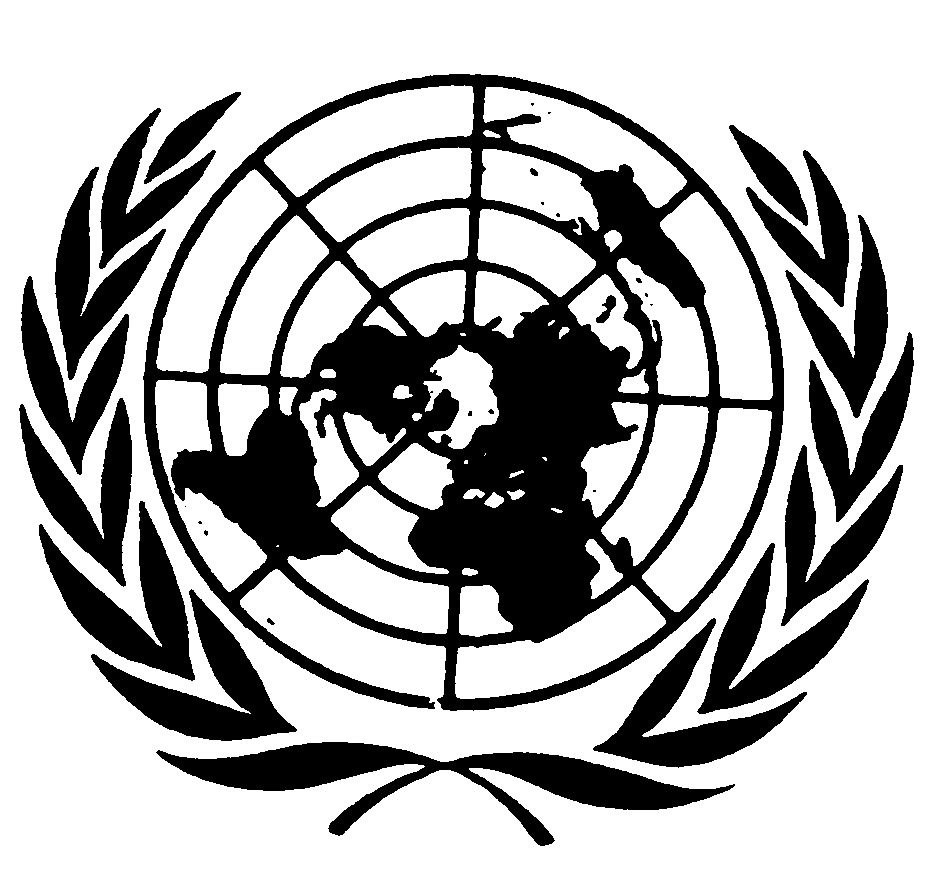 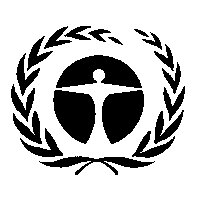 مؤتمر الأطراف في اتفاقية ميناماتابشأن الزئبقالاجتماع الأولجنيف، 24-29 أيلول/سبتمبر 2017البند 5 (د) من جدول الأعمال المؤقت*